Publicado en Madrid el 11/10/2018 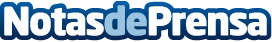 Rentokil Initial con el "Día Mundial del Lavado de Manos", las manos limpias son garantía de saludEste año se cumplen 10 años desde la primera celebración de esta jornada que pretende crear conciencia sobre la importancia del acto de lavarse las manos para la salud personal y también para la públicaDatos de contacto:Gema Izquierdo917818090Nota de prensa publicada en: https://www.notasdeprensa.es/rentokil-initial-con-el-dia-mundial-del-lavado Categorias: Nacional Medicina Sociedad http://www.notasdeprensa.es